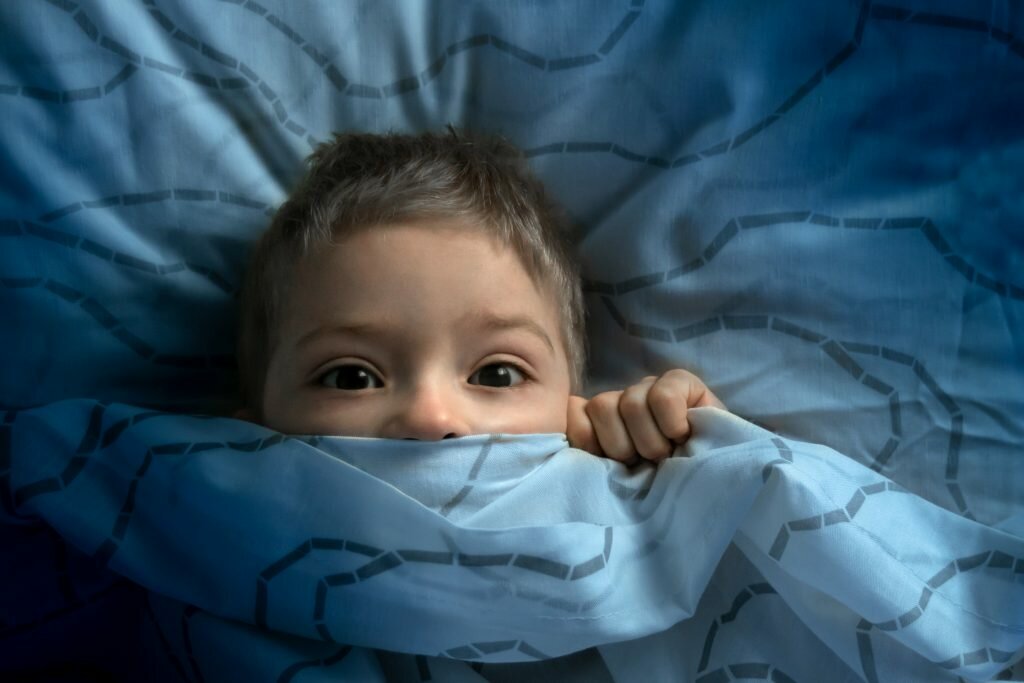 Страх темноты – это не страх перед отсутствием света как такового. Это страх перед тем неизведанным и неприятным, что может скрываться в этой темноте. Поскольку во мгле наш мозг не получает четкого сигнала от органов зрения о безопасности окружающей обстановки, возникает некая неопределенность. А если фантазия богатая, то она быстро «дорисует» отсутствующие элементы. И пожалуйста – страшная картина готова! Дети, как известно, обладают большей способностью фантазировать, а потому детские страхи – явление столь распространенное.В 5 лет ребенок активно общается со сверстниками, и поводом для ночных страхов может стать история-страшилка, рассказанная кем-то в детском саду или увиденная по телевизору. Малыш еще не способен отличать вымысел от правды, и его мозг сразу «нарисует» пугающий образ. С пятилетними малышами важно обсуждать страхи, рассуждать самим и учить дитя мыслить логически.В 6 лет ребенок способен «видеть» в темноте своей комнаты персонажей любимых книг и мультфильмов. Фантастические герои, не всегда положительные и добрые, приходят, как назло, ближе к ночи. И разве тут уснешь!Что делать родителям?1. Поговорить с ребенкомНа полном серьезе, доброжелательно выяснить у него, чего именно он боится, почему, кто живет в его темной комнате, что он может сделать малышу и зачем он вообще пришел? Иными словами, так вы сможете установить фактор, давший «старт» врожденной программе страха.2. Контролировать увиденноеНужно проследить за тем, чтобы ребенок не имел доступа к просмотру кровавых и пугающих фильмов, не играл в такие же компьютерные игры. Любой страх — как костер, если в него подбрасывать дрова, он будет разгораться все больше и больше.Следите за своей речью, постарайтесь в присутствии ребенка не обсуждать негативных тем и уж тем более не стоит пугать непослушного малыша злыми персонажами, которые «придут и в лес унесут».3. Исследовать комнату и подарить талисманПостарайтесь вместе с ребенком исследовать темную комнату. Пройдите по ней вдвоем или всей семьей, включив ночник, и покажите чаду, что ни в одном углу никто не спрятался.Скажу сразу, работает этот совет не всегда. Дело в том, что в присутствии родителей малыш вроде бы успокаивается. А как только наступает ночь и гасят свет, он категорически отказывается оставаться один. Потому как от души верит, что чудовища, которых прогнали папа и мама, вернутся. Поэтому я предпочитаю «долгосрочную» профилактику.Мама и папа оставляют в комнате у ребенка кого-то или что-то, способное прогонять монстров. Пусть это будет специально купленная игрушка или новый ночник. Главное - чтобы ребенок поверил, что с этой штукой ему теперь ничего не грозит.4. Визуализация страха и превращение его в доброе существоДополнительный способ. Попросите ребенка нарисовать монстра - так он его визуализирует и поймет, что он не так и страшен, ведь воображение всегда рисует более «красочные» картинки. Обязательно в конце превратите чудовище в доброжелательного монстрика, нарисуйте ему широкую улыбку и добрые глаза. Поговорите и поиграйте с ним вместе с ребенком.Что родителям делать нельзя?Критиковать и смеяться над ребенком. Если ваш малыш признался, что боится оставаться один в своей комнате, ложиться спать вечером потому, что в темноте страшно, не критикуйте его и не называйте трусом. Это для вас затаившиеся у шкафа страшилки – нереальны. Для ребенка они самые что ни на есть настоящие. И он не капризничает, когда сообщает о своем страхе, как думают некоторые родители, а выражает вам доверие. Он делится с вами своей главной бедой.Вышибать «клин клином».  Если ребенок боится темноты, не стоит закрывать его намеренно в темной комнате, чтобы он осознал, что повода для страха нет. Это способно вызвать панику и закрепить ужас, сделав из него настоящую фобию.Ни в коем случае нельзя включаться в эту игру. Если малыш говорит, что у него под кроватью живет дракон, не нужно заглядывать туда и восклицать: «Ой, и правда страшный какой! Вот не будешь слушаться, обязательно вылезет и цапнет тебя за ногу!». Малыш поверит. И страх усилится в разы.Если родители игнорируют страх ребенка перед темнотой и вовремя не принимают мер, обычная детская боязнь может стать настоящей патологией, которая повлечет за собой еще целый клубок различных страхов. Это может стать причиной нервных и психических расстройств у ребенка, панических приступов на протяжении всей жизни.Кроме того, детские страхи, запрятавшиеся глубоко в подсознание человека, обрастут массой неприятных и неполезных для нормальной жизни комплексов.Советы психологаСтрах темноты у ребенка можно преодолеть только вместе с ним. Сам малыш не справится.Правильно установленная причина страхов быстрее подскажет, как отучить ребенка бояться темноты.Показать на личном примере, как можно преодолевать страхи.Увлечь ребенка рисованием. Способность переносить образы из воображения на бумагу позволяет выплескивать эмоции, а нарисованная страшилка вовсе перестает быть страшной. Особенно если мама добавит к рисунку что-то от себя, что развеселит малыша.Используйте в борьбе со страхом игры. Такие, к примеру, как прятки. Ведь там нужно прятаться и в темные места. А в процессе занимательной игры ребенок не успеет ощутить страх.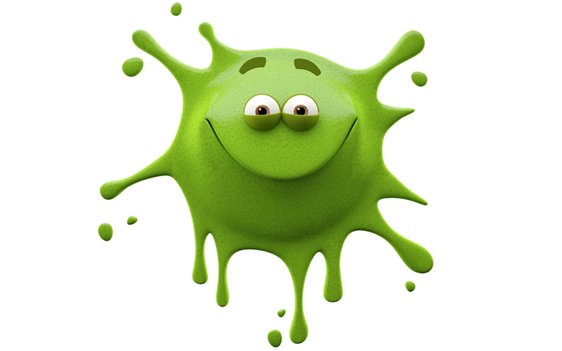 